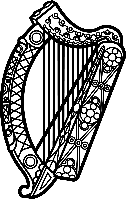 Statement of Ireland 40th session of the UPR Working Group Review of Zimbabwe 26 January 2022Ireland thanks the delegation of Zimbabwe for its presentation today.Ireland notes progress made by Zimbabwe since the last UPR cycle, including increased cooperation with UN Special Procedures and the ratification of the African Charter for Democracy, Elections and Governance. We encourage continued efforts to protect human rights domestically.Ireland is concerned about shrinking civil society space in Zimbabwe as well as gender inequality, while sexual and gender-based violence, including domestic violence, and harmful practices such as child marriage remain prevalent. Ireland recommends that Zimbabwe: Amend the Maintenance of Peace and Order Act to allow for the full enjoyment of the right to freedom of peaceful assembly, Ensure that any amendments to the Private Voluntary Organisations Act allow civil society to operate independently, Adopt the Marriages Bill and Children’s Amendment Bill criminalising child marriages.  We wish Zimbabwe every success in this UPR cycle. Thank you.